НОУ дополнительного профессионального образования«Экспертно-методический центр»Научно-издательский центр «Articulus-инфо»Положение о Международной научно-практической конференции«НАУКА И ОБРАЗОВАНИЕ: ВЕКТОРЫ РАЗВИТИЯ» - 2021.(с изданием печатного сборника материалов)1. Общие положения1.1. Настоящее Положение регламентирует порядок и условия проведения и участия в Международной научно-практической конференции «Наука и образование: векторы развития» (далее – научно-практическая конференция).1.2. Научно-практическая конференция проводится с целью распространения актуального опыта в науке и образовании, заслуживающего пристального внимания научной общественности и педагогического сообщества.1.3. Учредители и организаторы Конференции: ФГБОУ ВПО Чувашский государственный университет имени И.Н. Ульянова (Центр дополнительного образования), Негосударственное образовательное учреждение дополнительного профессионального образования «Экспертно-методический центр», официально зарегистрированное в Министерстве Юстиции России некоммерческое образовательное учреждение повышения квалификации (Свидетельство о государственной регистрации некоммерческой организации № 1122100000582 выдано Министерством Юстиции Российской Федерации; Лицензия на образовательную деятельность серии 21Л01 №0000879 от 06.12.2019 г.) и научно-методический журнал «Научно-методическая работа в образовательной организации» (Свидетельство о регистрации средства массовой информации ПИ№ ФС 77-71953 Роскомнадзора; ISSN 2587-9588).1.4. Издаваемый сборник по материалам конференции – официальный: - организаторы данного мероприятия – официальные учреждения, имеющие лицензию;- присваиваются индексы ББК, УДК, авторский знак, осуществляется рассылка обязательных экземпляров в Книжную палату России, в Федеральное агентство по печати и массовым коммуникациям (Роспечать).- свидетельство о регистрации издания как средства массовой информации ПИ № ФС 77-63601 от 02 ноября 2015 г.- опубликованный сборник статей размещается ПОСТАТЕЙНО в системе Российского индекса научного цитирования (РИНЦ) Научной электронной библиотеки (договор 815-08/201 ЗК).2. Организационная структура Конференции2.1. Для организации и проведения Конференции создается Оргкомитет, в состав которого входят сотрудники Экспертно-методического центра, представители научно-педагогического сообщества.2.2. С целью проведения экспертизы и оценки поступивших работ создается Экспертный совет, в состав которого входят сотрудники Экспертно-методического центра, сотрудники научно-методического журнала «Научно-методическая работа в образовательной организации», представители научно-педагогического сообщества. 3. Участники Конференции3.1. Для участия в Конференции приглашаются научные сотрудники, докторанты, аспиранты, соискатели, студенты, работники исследовательских организаций; педагогические работники образовательных организаций, организаций дополнительного образования и другие заинтересованные лица.Участники Конференции могут представить как индивидуально выполненные работы, так и работы, выполненные авторскими коллективами с количеством участников не более 5-ти человек.4. Порядок проведения научно-практической конференции и участия в ней.4.1. Дата проведения: 29.11.2021 г. Последний день приема заявок: Очное участие – до 29.11.2021 г. (предварительная информация)заочное участие – до 29.11.2021 г.4.2. Место проведения –Национальная библиотека Чувашской Республики.С целью осуществления комплексного научного и методического рассмотрения современных проблем преподавания конференция проводится очно с возможностью заочного участия (публикация статьи и др. в сборнике конференции по теме конференции; по желанию – комментирование докладов, размещённых на сайте Конференции).4.4. СЕКЦИИ КОНФЕРЕНЦИИ01.00.00 – физико-математические науки;02.00.00 – химические науки;03.00.00 — биологические науки;04.00.00 – геолого-минералогические науки;05.00.00 – технические науки;06.00.00 – сельскохозяйственные науки;07.00.00 – исторические науки;08.00.00 – экономические науки.09.00.00 – философские науки;10.00.00 – филологические науки;11.00.00 – географические науки;12.00.00 – юридические науки;13.00.00 – педагогические науки;14.00.00 – медицинские науки;15.00.00 – машиностроение;16.00.00 – ветеринарные науки;17.00.00 – искусствоведение;18.00.00 – химические технологии;19.00.00 – психологические науки;21.00.00 – прикладная геология, горное дело, нефтегазовое дело;22.00.00 – социологические науки;23.00.00 – политические науки;24.00.00 – культурология;25.00.00 – науки о Земле и другие.Просим авторов самостоятельно присвоить статье УДК.Справочник УДК онлайн: https://www.teacode.com/online/udc/4.5. Для участия в Конференции необходимо прислать в Оргкомитет в электронном виде по электронной почте с пометкой (выбрать одну из трёх: «Наука и образование: очное участие с докладом»; «Наука и образование: очное участие без доклада»; «Наука и образование: заочное участие», заявку (см. Приложение 1) и материалы, соответствующие направлениям Конференции, объемом не менее 4 страниц. Заявку и работу следует оформить в отдельных файлах.4.6. Авторы в течение 1 рабочего дня после изучения доклада, статьи /работы экспертами Конференции получают на свой электронный адрес информационное сообщение оргкомитета Конференции. 4.7. По итогам работы Конференции будет выпущен сборник материалов с полными текстами всех представленных работ. 4.8. Участники Конференции, не выступающие с докладами или не представившие свою статью для публикации в сборнике материалов конференции, также могут заказать сборник материалов конференции.5. Требования к оформлению представляемой работыК публикации в печатном сборнике принимаются статьи объемом не менее 4 страниц.Оргкомитет оставляет за собой право не опубликовывать работы,не соответствующие требованиям п.5. настоящего положения6. Стоимость участия в Конференции 6.1.С целью возмещения организационных расходов – очное участие подразумевает дополнительную оплату организационного взноса (в зависимости от уровня гостиницы и пр.).Заочное участие не предусматривает организационный взнос.6.2. Реквизиты для оплаты предоставляются авторам после одобрения и принятия статьи.Скидка 5 % - за размещение ссылки на Положение данного мероприятия или размещение Положения на сайте образовательного учрежденияСкидка 5% на публикацию статьи объемом от 10 страниц.Скидки суммируются.6.3. После оплаты организационного взноса необходимо уведомить Оргкомитет об оплате, выслав отсканированную квитанцию об оплате по факсу или на e-mail.7. ПОВЫШЕНИЕ КВАЛИФИКАЦИИ, профессиональная переподготовка, участие в обучающих семинарах.В рамках деятельности Центра дополнительного образования ФГБОУ ВПО «Чувашский государственный университет имени И.Н. Ульянова» участники Конференции и другие заинтересованные лица имеют возможность пройти повышение квалификации, профессиональную переподготовку по следующим направлениям: Государственное и муниципальное управление, Дизайн, землеустройство и кадастр недвижимости, Иностранные языки, Информационные технологии, Искусство, Медицина, Психология, Педагогика, Русский язык и литература, Экология и география, Туризм и экскурсионное дело, Энергетика и электротехника, Экономика, Юриспруденция.8. Контактные данные Оргкомитета конференции и повышении квалификацииАдрес: г. Чебоксары, ул. Карла Маркса, д. 52/2 Экспертно-методический центрТел./факс: 7 (8352) 64-03-07E-mail: articulus-info@mail.ru Контактные лица – Светлана Романовна, Татьяна Геннадьевна.Приложение 1Приложение 1Заявка на участие в Международной научно-практической конференции«Наука и образование: векторы развития» (2021)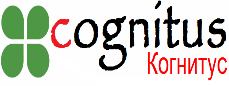 Международные и Всероссийскиенаучно-практические конференции, конкурсыwww.  emc21.ruE-mail: articulus-info@mail.ruРаботы должны быть выполнены в редакторе Microsoft Word: ориентация листа – книжная, формат А4, поля по  по периметру страницы, шрифт Times New Roman, размер шрифта для всей статьи, кроме таблиц – 14 пт, размер шрифта для таблиц – 12 пт, междустрочный интервал – 1,5 строки, выравнивание по ширине страницы, абзацный отступ –  (без использования клавиш «Tab» или «Пробел»). Страницы НЕ нумеруются. Использование в тексте разрывов страниц НЕ допускается.Таблицы и схемы должны представлять собой обобщенные материалы исследований. Рисунки должны быть четкими и легко воспроизводимыми. Названия и номера рисунков должны быть указаны под рисунками, названия и номера таблиц – над таблицами. Таблицы, схемы, рисунки и формулы не должны выходить за пределы указанных полей.Список литературы оформляется в соответствии с ГОСТ Р 7.0.100-2018 в алфавитном порядке. Оформлять ссылки на соответствующий источник списка литературы следует в тексте в квадратных скобках (например: [1, с. 233]). Использование автоматических постраничных ссылок НЕ допускается. Просим авторов самостоятельно присвоить статье УДК.Справочник УДК онлайн: https://www.teacode.com/online/udc/Рекомендации для Компоновки текста:1. фамилия, имя и отчество автора (полностью);2. ученая степень, должность, 3. организация (полное название), адрес организации (индекс, страна, город, улица, дом).Если авторов несколько – вся информация о каждом авторе повторяется полностью с 1 по 3 пункты.4. название статьи;5.аннотация;6. ключевые слова (4–8 слов или словосочетаний, разделенных запятыми).7. текст статьиУслуга по изданию сборникаСтоимостьСтоимость оргвзноса за публикацию 4 страниц статьи790 руб.Стоимость публикации 1 страницы190 руб.Электронный вариант сборникабесплатноСтоимость печатного сборника270 руб.Пересылка сборника по России190 руб.Электронный Сертификат; А-5 5 (сразу после оплаты организационного взноса)90 руб. Оригинал Сертификата на бумажном носителе; А-190 руб. (с пересылкой Почтой России) Рисунки (фото, диаграммы), формулы или таблицы в тексте статьибесплатноСвидетельство о размещении статьи / работы в официальном сборнике материалов в Конференции с указанием информации о всех выходных данных сборника материалов (А-4)Электронное Свидетельство – 150 руб.Оригинал Свидетельства - 260 руб. (пересылка Почтой России)Сертификат об официальной трансляции инновационного / актуального опыта на Международном/ Всероссийском уровне (см. в Заявке)Электронный Сертификат – 150 руб.Оригинал Сертификата – 260 руб. (с пересылкой Почтой России)Диплом «За творческий потенциал и личностно-профессиональные компетенции, проявленные в рамках конференции (см. в Заявке)Электронное Свидетельство – 150 руб.Оригинал Свидетельства – 260 руб. (с пересылкой Почтой России)Благодарственное письмо на фирменном бланке на имя участника или руководителя образовательной организации (см. в Заявке)Электронное Благодарственное письмо – 150 руб.Оригинал Благодарственного письма – 260 руб. (с пересылкой Почтой России)Ф.И.О. автора (полностью)Ф.И.О. соавтора/овМесто работы автора (полное название организации, дом, улица, город, индекс, страна) для аффилиации и размещения в РИНЦМесто работы соавтора/ов (полное название организации, дом, улица, город, индекс, страна) для аффилиации и размещения в РИНЦДолжность, ученая степень, звание автораДолжность, ученая степень, звание соавтора/овПочтовый адрес, на который следует выслать документы (при заказе печатных экземпляров) с указанием индекса, ФИО получателя Контактный телефон E-mail Форма участияОчное / заочноеНужное оставитьСекция конференцииОбязательно!!!Название статьиОбязательно!!!УДК статьиhttps://www.teacode.com/online/udc/ (ПОМОЩНИК)Обязательно!!!Скидка 5 % - за размещение ссылки на Положение данного мероприятия или размещение Положения на сайте образовательного учрежденияГиперссылка на страницу, на которой размещена информацияУкажите наименование конференции, в которой Вы принимали участие и дату проведения для определения персональной скидки на публикацию (НОУ ДПО «Экспертно-методический центр»).На оргвзнос скидка не распространяетсяЭлектронное /печатное свидетельство(90/ 190 руб)ДА / НЕТ(нужное оставить),указать вид - электронный или печатный)Дополнительные авторские свидетельства (при наличии соавторов)ДА / НЕТ(нужное оставить),указать вид - электронный или печатный)Имеется ли необходимость в печатном сборнике материалов конференции – 270 руб. (стоимость сборника), 190 руб. (почтовые расходы по пересылке)ДА / НЕТ (нужное оставить,указать для кого-Ф.И.О.)Свидетельство о публикации статьи / работы в официальном сборнике материалов Международной научно-практической конференции «Наука и образование: векторы развития»  с указанием информации о всех выходных данных сборника материалов (А-4)Электронное Свидетельство – 150 руб. Печатное Свидетельство - 260 руб. (включая почтовые расходы за пересылку),НЕ ОБЯЗАТЕЛЬНОДА / НЕТ (нужное оставить,указать вид - электронный или печатный)Имеется ли необходимость в Дипломе “За творческий потенциал и личностно-профессиональные компетенции, проявленные в рамках Международной научно-практической конференции «Наука и образование: векторы развития» (А-4)Электронный диплом – 150 руб. Печатный диплом – 260 руб. (включая почтовые расходы за пересылку),НЕ ОБЯЗАТЕЛЬНО!ДА / НЕТ(нужное оставить),указать вид - электронный или печатный)Имеется ли необходимость в получении дополнительного Сертификата об официальной трансляции инновационного / актуального опыта на Международном/ уровне с указанием в документе всех ступеней трансляции опыта на семиотическом уровне (А-4):- трансляция инновационного / актуального опыта работы, педагогической практики в форме предъявления содержания практики заинтересованному научному и педагогическому сообществу с последующим воспроизведением в новых условиях для участников конкурса (с указанием количества специалистов, которые познакомились с опытом, и перечнем регионов, куда «ушёл опыт)- размещение (официальное) материалов сборника научно-практической конференции на сайте Научной электронной библиотеки (г. Москва)  http://elibrary.ru (в системе Российского индекса научного цитирования (РИНЦ)- рассылка обязательных экземпляров (материалы конференции на электронном носителе) в соответствии с законом РФ «Об обязательном экземпляре документов» в Книжную палату России, ведущие библиотеки страныЭлектронное свидетельство – 150 рублей. Печатное свидетельство – 260 рублей (включая почтовые расходы за пересылку), НЕ ОБЯЗАТЕЛЬНО!ДА / НЕТ(нужное оставить),указать вид - электронный или печатный)